Situation de découvert et d’entrainement :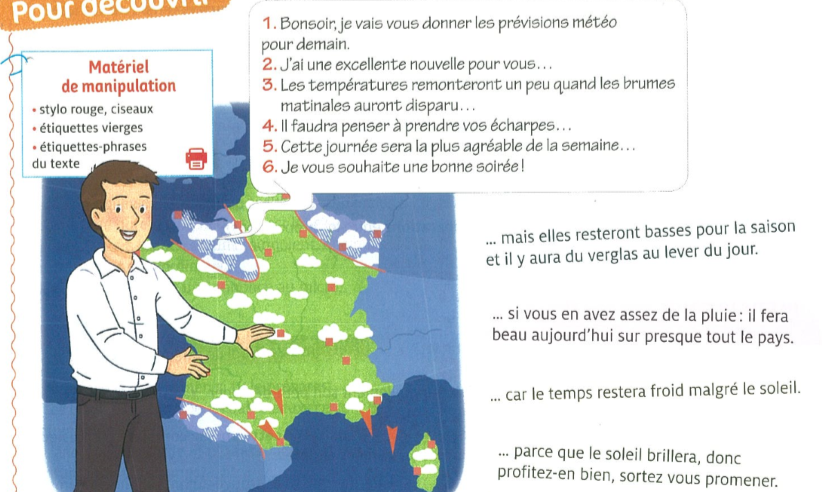 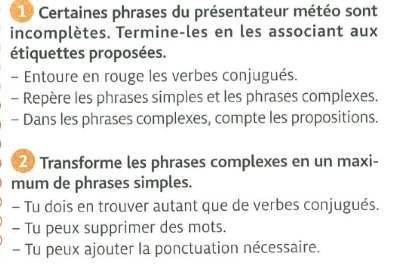 Exercices oraux n° 2 et 3 et écrit  n° 4 :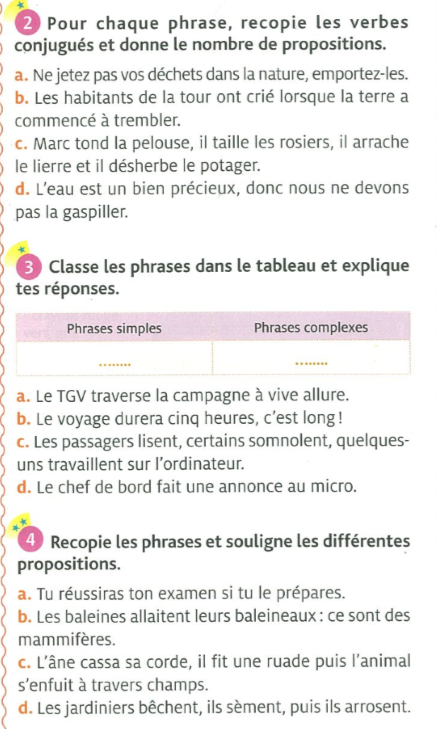 